Cocos IslandsCocos IslandsCocos IslandsFebruary 2024February 2024February 2024February 2024SundayMondayTuesdayWednesdayThursdayFridaySaturday12345678910Chinese New Year11121314151617Chinese New Year (2nd Day)Chinese New Year (substitute day)Chinese New Year (2nd Day) (substitute day)181920212223242526272829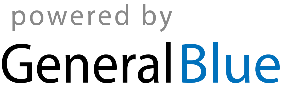 